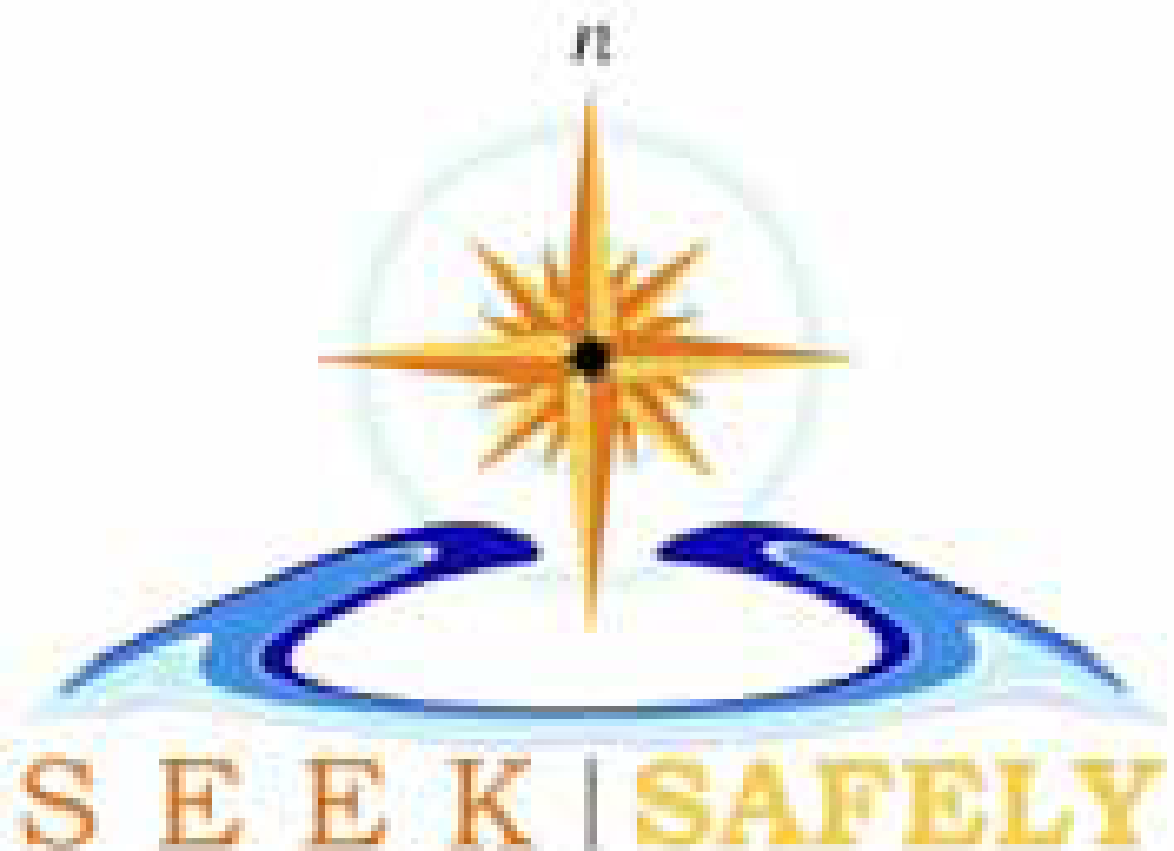 Self-help Empowerment through Education & KnowledgeScript for Contacting your New York State SenatorStep One: Find your local SenatorStep Two: Call them! Script for Phone call: “Hello, my name is [YOUR NAME]. I am a member of your district, and I’m calling to encourage you to support Bill S6018. This bill amends the NY business law to protect consumers who are seeking self-improvement from non-licensed self-help providers. I knew Kirby Brown, who died at a self-help retreat led by popular guru James Ray. Had he been held to greater professional standards, Kirby may still be alive today. Please consider co-sponsoring this bill with Senator Bonacic, or supporting it in any way you can as it goes to committee and up for vote. 

Thank you for your time!” ~~~~SEEK thanks you for your help! 